Weekly FocusSpelling pattern – ai or aySpelling Wordsclaytodaydisplayholidaychair brainpainttrainMaths: I can use arrays and repeated addition to show my understanding of multiplying. I can make and recall doubles. I can make equal groups by sharing out items.SpellingChoose one of the spelling cards (outdoor or other) each day to help you learn your spelling words.Up levelling SentencesLook at the PowerPoint about how to up level a sentence. Then have a go at up levelling the sentence about Happy Cat.ReadingContinue to use EPIC! Or Oxford Owls for reading.Reading ActivityRead a book that you like. When you have finished reading design a new front cover for the bookOutdoor Sentence Building GameThe aim of the game is to create sentences with as many of your spelling words as you can. See the attached instructions.Spelling pattern – ai or aySpelling Wordsclaytodaydisplayholidaychair brainpainttrainMaths: I can use arrays and repeated addition to show my understanding of multiplying. I can make and recall doubles. I can make equal groups by sharing out items.Lesson 1: Make ArraysWatch the video https://whiterosemaths.com/homelearning/year-1/Complete the attached worksheetLesson 2: Make Doubles         Watch the video               https://whiterosemaths.com/homelearning/year-1/Play Hit the Button https://www.topmarks.co.uk/maths-games/hit-the-buttonLesson 3: Make Equal Groups(Sharing)Watch the videohttps://whiterosemaths.com/homelearning/year-1/Play the recognising equal groups game(instruction attached)Lesson 4: Make Equal Groups(Grouping)Watch the videohttps://whiterosemaths.com/homelearning/year-1/Complete the attached worksheetFriday’s Maths Challengehttps://whiterosemaths.com/homelearning/year-1/Quote of the Week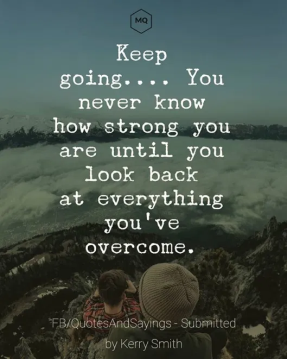 Read The Adventures of Olive the Sea Turtle sway.  Just scroll down the page to read.https://sway.office.com/95sjwgPpc9fMSz9L?ref=Link&loc=playRetell story the story to someone in your family, and then retell it to someone you know, on the phone.Think about why it is important to look after our sea turtles?Draw a life cycle picture for Olive the Sea Turtle.Use the template provided if you want or draw your own.Find out what the differences are between turtle and tortoises on the worksheet attached.